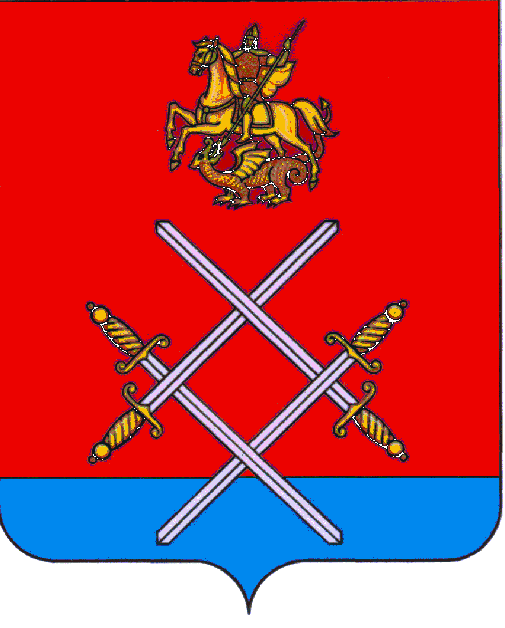 АДМИНИСТРАЦИЯРУЗСКОГО МУНИЦИПАЛЬНОГО РАЙОНАМОСКОВСКОЙ ОБЛАСТИПОСТАНОВЛЕНИЕот 12.01.2017 г № 30О внесении изменений в постановление  администрации Рузского муниципального района № 3825 от 30.11.2016 года «Об утверждении Положения об оказании платных  услуг, предоставляемых муниципальным автономным учреждением «Руза 24»В соответствии с Бюджетным кодексом Российской Федерации, Гражданским кодексом Российской Федерации, Налоговым кодексом Российской Федерации, Федеральным законом от 03.11.2006 г. №177-ФЗ «Об автономных учреждениях», Федеральным законом от 12.01.1996 N 7-ФЗ "О некоммерческих организациях", Федеральным законом от 08.05.2006 №83-ФЗ «О внесении изменений в отдельные законодательные акты Российской Федерации в связи с совершенствованием правового положения государственных (муниципальных) учреждений», Законом РФ от 07.02.1992 N 2300-1 "О защите прав потребителей», руководствуясь Уставом Рузского муниципального района, постановляю:Постановление администрации Рузского муниципального района № 3825 от 30.11.2016 года «Об утверждении Положения об оказании платных  услуг, предоставляемых муниципальным автономным учреждением «Руза 24»» дополнить пунктом 2.1. следующего содержания: «Постановление распространяется на правоотношения, возникшие с 01.09.2016 г.»Опубликовать настоящее постановление в газете «Красное знамя» и разместить на официальном сайте Рузского муниципального района в сети «Интернет». Контроль за исполнением настоящего постановления возложить на первого заместителя руководителя администрации А.В. Игнатькова.Руководитель администрации					М.В. ТархановВерно: начальник общего отдела                                           Л.В.СпиридоноваИсп. Канева Е.П.Тел. 8(496 27)24-814